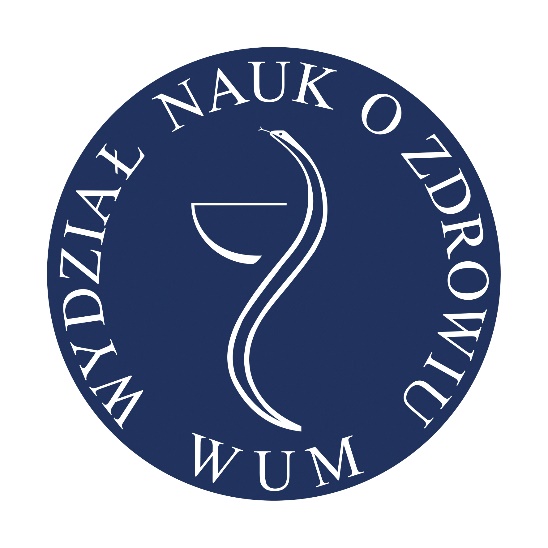 INDYWIDUALNA KARTA ZALICZENIA WAKACYJNYCH PRAKTYK STUDENCKICHSTUDIA NIESTACJONARNE DRUGIEGO STOPNIAI ROKROK AKADEMICKI 2021/2022Indywidualna karta zaliczenia wakacyjnych praktyk stanowi wykaz praktycznych umiejętności nabywanych przez studenta w ramach praktyki wakacyjnej. Formularz ten służy do  oceny umiejętności, postaw zawodowych oraz kompetencji personalnych i społecznych studenta. Karta obejmuje zadania dla studenta, wskazówki dla opiekuna praktyk, a także kompleksową ocenę studenta z wyszczególnieniem kryteriów najistotniejszych dla oceny zawodowego przygotowania praktycznego. Zadania i obowiązki dla studenta:poznanie specyfiki miejsca praktyk;poznanie rodzaju świadczonych usług oraz organizacji ośrodka; zgromadzenie danych o pacjencie niezbędnych do postawienia diagnozy – rozpoznanie problemów zdrowotnych, wyznaczenie celów oraz planowanie i realizacja działań;przestrzeganie zasad BHP i regulaminu pracy w tym stroju obowiązującego w danej placówce;podporządkowanie się zaleceniom wydawanym przez opiekuna praktyk.Zalecenia dla opiekuna praktyk: zapoznanie studenta ze specyfiką miejsca odbywania praktyk, przygotowanie studenta do aktywnego włączenia się w realizację świadczeń zdrowotnych oraz instruktaż wstępny; umożliwienie studentowi dostępu do danych o pacjencie, ustalenie i omówienie niezbędnych działań oraz sposobu ich realizacji; kontrola działań podejmowanych przez studenta oraz instruktaż bieżący, zaliczenie zajęć wg poniższych kryteriów.PRAKTYKA WAKACYJNA  W SZPITALU PEDIATRYCZNYM – 40 godzinPraktyki można odbywać w: pediatrycznych szpitalach klinicznych, wojewódzkich, miejskich, powiatowych, ośrodkach sanatoryjno – leczniczych dla dzieci PRAKTYKA WAKACYJNA W PORADNI DIETETYCZNEJ – 40 godzin Praktyki można odbywać w: poradniach dietetycznych (państwowych i prywatnych)PRAKTYKA WAKACYJNA W SZPITALU DLA DOROSŁYCH– 40 godzinPraktyki można odbywać w: wojewódzkich, miejskich i powiatowych szpitalach dla dorosłych oraz ośrodkach sanatoryjno-leczniczych.MIEJSCE PRAKTYK:adres i pieczątka placówkiMIEJSCE PRAKTYK:adres i pieczątka placówkiOPIEKUN PRAKTYK:Imię i  nazwisko, stanowiskoOPIEKUN PRAKTYK:Imię i  nazwisko, stanowiskoWykaz umiejętności i zadań do zaliczenia:Wykaz umiejętności i zadań do zaliczenia:Zapoznanie się z organizacją żywienia dzieci w szpitalu.Planowanie zapotrzebowania żywnościowego na oddziale. Udział w rozdzielaniu i wydawaniu posiłków.Znajomość schematu żywienia niemowląt karmionych sztucznie, planowanie żywienia niemowląt.Ocena stanu odżywienia pacjentów.Udział w prowadzeniu dokumentacji kuchni mlecznej oraz w procesie produkcji mieszanek dla niemowląt.Zajęcia w kuchni ogólnej (zasady cateringu, system rozdzielania posiłków i mieszanek mlecznych na oddziały).Opracowanie zaleceń dietetycznych. Prowadzenie poradnictwa dietetycznego dla pacjentów i ich rodziców.Sporządzanie zamówień żywieniowych do firmy cateringowej.Przeprowadzenie wywiadów żywieniowych z pacjentami/rodzicami.Ocena kompetencji personalnych i społecznych:Ocena kompetencji personalnych i społecznych:Zapewnienie poufności danych o pacjencieZastosowanie wiedzy teoretycznej w praktyceUzasadnienie i wyjaśnienie podejmowanych działańUmiejętność organizacji pracyPracowitość, sumiennośćKreatywność, inicjatywaDokładność, staranność, rzetelnośćPostawa wobec chorego – szacunek, zapewnienie godności, intymnościPunktualnośćUtrzymanie porządku i estetyki podczas pracy MIEJSCE PRAKTYK:adres i pieczątka placówkiMIEJSCE PRAKTYK:adres i pieczątka placówkiOPIEKUN PRAKTYK:Imię i  nazwisko, stanowiskoOPIEKUN PRAKTYK:Imię i  nazwisko, stanowiskoWykaz umiejętności do zaliczenia:Wykaz umiejętności do zaliczenia:Przeprowadzanie wywiadów żywieniowychPrzeprowadzanie podstawowych badań antropometrycznychUdzielanie porad dietetycznych MIEJSCE PRAKTYK:adres i pieczątka placówkiMIEJSCE PRAKTYK:adres i pieczątka placówkiOPIEKUN PRAKTYK:Imię i  nazwisko, stanowiskoOPIEKUN PRAKTYK:Imię i  nazwisko, stanowiskoWykaz umiejętności do zaliczenia:Współpraca z dietetykiem w planowaniu i dostarczaniu posiłkówWspółpraca z działem żywienia Współpraca z pracownikami oddziałuInne zadania zlecane przez opiekuna praktyk związane z wykonywaniem zawodu dietetykaOcena kompetencji personalnych i społecznych:Ocena kompetencji personalnych i społecznych:Zgodność wykonywanych działań ze wzorcemZastosowanie wiedzy teoretycznej w praktyceUzasadnienie i wyjaśnienie podejmowanych działańUmiejętność organizacji pracyPracowitość, sumiennośćKreatywność, inicjatywaDokładność, staranność, rzetelnośćPunktualność Utrzymanie porządku i estetyki podczas pracy 